Table S1. The distribution of alleles for the rice blast resistant genes Pid3, Pigm and Pi54 in 203 Thai landrace rice varieties and in 23 recommended rice varietiesNotes:Pi-d3	R: resistant allele; after PCR amplification with Pi-d3 gene-specific Pi-d3dCAP2 primers then digested with Bam HI giving 178 bp fragment S: susceptible allele; after PCR amplification with Pi-d3 gene-specific Pi-d3dCAP2 primers then digested with Bam HI giving 153 bp fragmentPigm  	R: resistant allele; after PCR amplification with Pigm gene-specific S29742 primers giving 555 bp fragmentS: susceptible allele; after PCR amplification with Pigm gene-specific S29742 primers giving 461 bp fragmentX: new allele; after PCR amplification with Pigm gene-specific S29742 primers giving 900 bp fragmentPi54	R: resistant allele; after PCR amplification with P54 gene-specific Pi54 MAS primers giving 216 bp fragment	S: susceptible allele; after PCR amplification with P54 gene-specific Pi54 MAS primers giving 359 bp fragmentns = could not be amplifiedTable S2. Rice blast fungus isolates used in this studyI.D. code	Rice variety isolated 	Organ infected	Location collected10301			KDML105		Collar			Meung, Sri saket10551			KDML105		Leaf			Nakhon Ratchasima10576			KDML105		Leaf			Kalasin10760			KDML105		Neck			Phrankratai, Kampheangphet10927			KDML105		Neck			Dok Kam Tai, Phayao10941			KDML105		Neck			Hangchat, Lampang	10945			Sunpathong		Neck			Jomthong, Chiang Mai10971			KDML105		Neck			Waing Sa, Nan10993			KDML105		Neck			Nangrong, Buri Ram11108			KDML105		Neck			Ubon RatchathaniBag 3.2		KDML105		Leaf			Wang Thong, PhitsanulokBag 5.1		1034N.110		Neck			Mueang, Khon KaenBag 8.4		KDML105		Leaf			Mueang, Ubon RatchathaniBag 9.4		KDML105		Neck			Mueang, Chiang RaiBag 12.5		RD6			Leaf			Phon Phisai, Nong KhaiBag 14.3		KDML105		Leaf			Si Chiang Mai, Nong KhaiBag 16.2		RD6			Leaf			Phen, Udon ThaniBag 17.2		KDML105		Leaf			Chatturat, ChaiyaphumBag 22.1		RD10			Leaf			Tungfon, Udonthani	Bag 29.2		RD6			Leaf			Pangkon, Udonthani		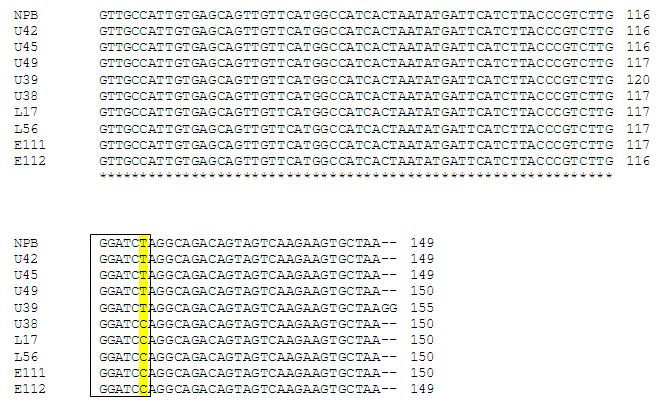 Figure S1. Sequence alignment of the Pid3 gene in ten rice varieties shows the BamHI recognition site. Five rice varieties with the resistant allele are NPB = rice variety Nipponbare, U42 = rice variety Pue Kaset, U45 = rice variety Lueang Hom, U49 = rice variety Pi I Mae La, and U39 = rice variety Da Ya li. Five rice varieties with the susceptible allele are U38 = rice variety Ngo Phuean, L17 = rice variety KDML 109-1-119, L56 = rice variety E Pit, E111 = rice variety Phaya Chom, and E112 = rice variety Khiao.  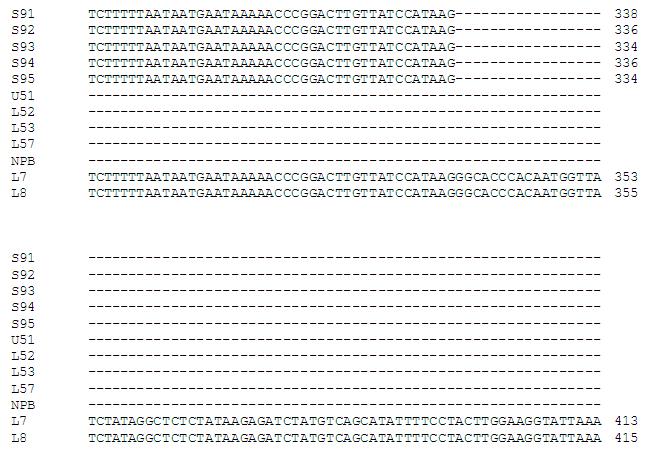 Figure S2. Sequence alignment of the Pigm gene in twelve rice varieties shows the three different alleles. Five rice varieties with the resistant allele are S91 = rice variety Chiang Mai, S92 = rice variety Luk Dang, S93 = rice variety Beb Nok Bao, S94 = rice variety Cho, and S95 = rice variety Cho Dang. Five rice varieties with the susceptible allele are U51 = rice variety Pi I Su Mae Fang, L52 = rice variety I Pong, L53 = rice variety Namh Nuan, L57 = rice variety Do Sam Duean, and NPB = rice variety Nipponbare. Two rice varieties with the novel allele are L7 = rice variety Loot Nee, and L8 = rice variety Med Yai. 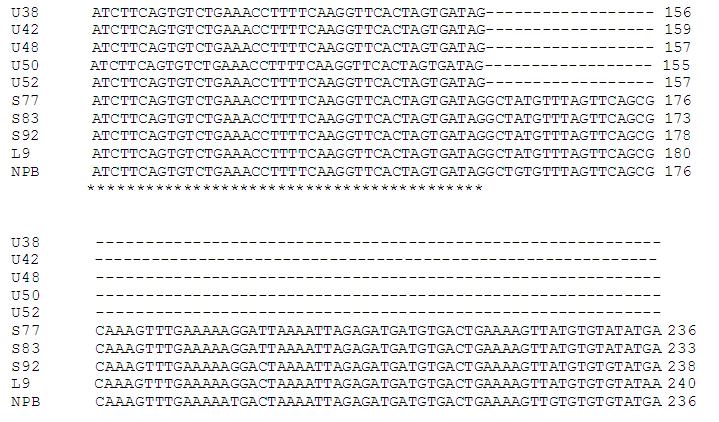 Figure S3. Sequence alignment of the Pi54 gene in ten rice varieties shows the deletion in resistance allele. Five rice varieties with the resistant allele are U38 = rice variety Ngo Phuean, U42 = rice variety Pue Kaset, U48 = rice variety Lai San, U50 = rice variety Huai Laeng, and U52 = rice variety Khao Ko Phae. Five rice varieties with the susceptible allele are S77 = rice variety Khuen Din, S63 = rice variety Bao Chamuang, S92 = rice variety Luk Dang, L9 = rice variety Kao Phuang 74-3-38, and NPB = rice variety Nipponbare.No.CodeRice varietySourcePid3Pigm Pi541U 38Ngo PhueanNorthern Upland riceSRR2U 39Da Ya LiNorthern Upland riceRRS3U 41Pue KoNorthern Upland riceSRS4U 42Pue KasetNorthern Upland riceRRR5U 43Niao Saeng Mu WoeNorthern Upland riceRRS6U 44Kariang KhaoNorthern Upland riceSRS7U 45Lueang HomNorthern Upland riceRRR8U 46Cha No NaiNorthern Upland riceRSR9U 48Lai SanNorthern Upland riceRRR10U 49Pi I Mae LaNorthern Upland riceRRS11U 50Huai LaengNorthern Upland riceSRR12U 51Pi I Su Mae FangNorthern Upland riceRSR13U 52Khao Ko PhaeNorthern Upland riceSRR14U 53Bue Kho PhoNorthern Upland riceRRS15U 55Lueang LisoNorthern Upland riceSRS16U 56Khao DaengNorthern Upland riceSSS17U 57Khaoman MuNorthern Upland riceSSS18U 60Ngo Se RaNorthern Upland riceSRR19U 61Niao Klam Hom Saeng LisoNorthern Upland riceRRR20S 71Nan NakSouthern Lowland riceSRS21S 72Nang MaSouthern Lowland riceSRS22S 73Niao NakkharatSouthern Lowland riceSRS23S 74Niao HomSouthern Lowland riceSRS24S 75Mae Yaeng Southern Lowland riceSRS25S 76Dok PhuangSouthern Lowland riceSRS26S 77Khuen DinSouthern Lowland riceSRS27S 78Dok PhikunSouthern Lowland riceSRS28S 79Kham ChangSouthern Lowland riceSRS29S 80SaibuaSouthern Lowland riceSSS30S 81Cho NimitSouthern Lowland riceSSS31S 82Rai SaiSouthern Lowland riceSRS32S 83Bao ChamuangSouthern Lowland riceSRS33S 84Luk KhoSouthern Lowland riceSRS34S 85Su Ki Kun OngSouthern Lowland riceSRS35S 86La yodSouthern Lowland riceSRS36S 87La Ke NgoSouthern Lowland riceSRS37S 88Nang ThongSouthern Lowland riceSXS38S 89Luk WaiSouthern Lowland riceSXS39S 90Luk DamSouthern Lowland riceSRS40S 91Chiang MaiSouthern Lowland riceSRS41S 92Luk DangSouthern Lowland riceSRS42S 93Beb Nok BaoSouthern Lowland riceSRS43S 94ChoSouthern Lowland riceSRS44S 95Cho DangSouthern Lowland riceSRS45S 96Ku NingSouthern Lowland riceSRS46S 97Dok Mai SaiSouthern Lowland riceSRS47S 98Ruang ThongSouthern Lowland riceSRS48S 99Luk PlaSouthern Lowland riceSRS49S 100Nang Klai DangSouthern Lowland riceSRS50S 101La KohSouthern Lowland riceSRS51S 102Ku NingSouthern Lowland riceSRS52S 103Mue ChorakheSouthern Lowland riceSRS53S 104Tula ThuaSouthern Lowland riceSXS54S 105HomSouthern Lowland riceSXS55S 106Kue Sae DamSouthern Lowland riceSRS56S 107Lue Bu Ma SoSouthern Lowland riceSRS57S 108Nang RongSouthern Lowland riceSRS58S 109I KuSouthern Lowland riceSXS59S 110A  MaSouthern Lowland riceSRS60L 1Kao Ruang 17-2-106Northeast Lowland riceSRS61L 2Ku MueangNortheast Lowland riceSRS62L 3KDML  41-1-173 Northeast Lowland riceSSS63L 4Kao Tar Hang 55-5-55 Northeast Lowland riceSSS64L 5Kao Yai 33-22-61 Northeast Lowland riceSRS65L 6Kao Pak Mor 74Northeast Lowland riceSSS66L 7Loot Nee 75-3-2 Northeast Lowland riceSXS67L 8Med Yai 94-4-87 Northeast Lowland riceSXS68L 9Kao Phuang 74-3-38 Northeast Lowland riceSSS69L 10Chao Hang Moo Yai 32-27 Northeast Lowland riceSRS70L 11Chao Hang Moo Yai 32-27 Northeast Lowland riceSRS71L 12Chao Hom 32-18-69 Northeast Lowland riceSRS72L 13Bai Lod 36-10-90 Northeast Lowland riceSRS73L 14Chao Lueang 27-3-19 Northeast Lowland riceSRS74L 15Chao Lueang 27-3-91Northeast Lowland riceSRS75L 16Chao Pae 31-28-1 (Gs.no 566)Northeast Lowland riceSRS76L 17KDML 109-1-119 (Gs.no 569)Northeast Lowland riceSRS77L 18Bai Lod 36-19-40 (Gs.no 572)Northeast Lowland riceSRS78L 19Bai Lod 36-27-29 (Gs.no 573)Northeast Lowland riceSRS79L 20Ruang Diao 68-10-85 Northeast Lowland riceSRS80L 21Lueang Yai (Northeast Lowland riceSXS81L 22Lueang Lek 30-1-57 Northeast Lowland riceSXS82L 23Lueang Noon 6-4-102 Northeast Lowland riceSRS83L 24BK 289 Northeast Lowland riceSRS84L 25BK 563 Northeast Lowland riceSRS85L 26Tee 569 Northeast Lowland riceSXS86L 27Kee Tom 222-24-72 Northeast Lowland riceSXS87L 28Kee Tom Yai 35-16-45 Northeast Lowland riceSRS88L 29Kee Tom Khao 222-42-3 Northeast Lowland riceRSS89L 30Kee Tom Khao 222-42-5 Northeast Lowland riceSRS90L 31Han Dong 34-3-95 Northeast Lowland riceSRS91L 32Door Dok Phrao 48-3-123 Northeast Lowland riceRSS92L 33Kee Tom Hom (Gs.no 2720)Northeast Lowland riceRSS93L 34Niao Dam (Gs.no 2723)Northeast Lowland riceSRS94L 35Do Pong Aeo (Gs.no 2725)Northeast Lowland riceSRS95L 36Dok Doo (Gs.no 2872)Northeast Lowland riceRRS96L 37Tong (Gs.no 2942)Northeast Lowland riceSRS97L 38Man Ped (Gs.no 2943)Northeast Lowland riceSRS98L 39Khao (Gs.no 3356)Northeast Lowland riceSRS99L 40Nang Nuan (Gs.no 3357)Northeast Lowland riceSSS100L 41Khao Kroong (Gs.no 3358)Northeast Lowland riceSRS101L 42Niao Daeng (Gs.no 3360)Northeast Lowland riceSRS102L 43Khao (Gs.no 3361)Northeast Lowland riceSRS103L 44Door Khao (Gs.no 3363)Northeast Lowland riceSSS104L 45Lueang Bun Ma (Gs.no 3364)Northeast Lowland riceSRS105L 46Mak Keng (Gs.no 3365)Northeast Lowland riceSRS106L 47Khao SetteeNortheast Lowland riceSRS107L 48Niao Nangnuan (Gs.no 3367)Northeast Lowland riceSRS108L 49Door Ang (Gs.no 3368)Northeast Lowland riceSRS109L 50Khao Kam (Gs.no 3369)Northeast Lowland riceSSS110L 51Pong Aeo (Gs.no 3370)Northeast Lowland riceSRS111L 52I Pong (Gs.no 3372)Northeast Lowland riceSSS112L 53Nanh Nuan (Gs.no 3373)Northeast Lowland riceSSS113L 54Mae Hang (Gs.no 3374)Northeast Lowland riceSRS114L 55Pan Thong (Gs.no 3375)Northeast Lowland riceSRS115L 56I Pid (Gs.no 3376)Northeast Lowland riceSRS116L 57 Do Sam Duean (Gs.no 3377)Northeast Lowland riceSSS117L 58Khao Pon (Gs.no 3378)Northeast Lowland riceSSS118L 59I Ton (Gs.no 3379)Northeast Lowland riceSRS119L 60Nangnuan (Gs.no 3380)Northeast Lowland riceSRS120L 61Duangchan (Gs.no 3382)Northeast Lowland riceSRS121L 62Pla Khaeng (Gs.no 3384)Northeast Lowland riceSRS122L 63Petnam (Gs.no 3385)Northeast Lowland riceSRS123L 64Phan Lak (Gs.no 3386)Northeast Lowland riceSRS124L 65Khao Hang (Gs.no 3387)Northeast Lowland riceSRS125L 66Sam Duean (Gs.no 3892)Northeast Lowland riceSRS126L 67Pong Aeo 1(Gs.no 3893)Northeast Lowland riceSRS127L 68Pong Aeo 2 (Gs.no 3894)Northeast Lowland riceSXS128L 69Pong Aeo (Gs.no 3895)Northeast Lowland riceSSS129L 70Maprang (Gs.no 3897)Northeast Lowland riceSRS130L 71Nang Kham Phai (Gs.no 4373)Northeast Lowland riceSRS131L 72Khaoyai (Gs.no 4375)Northeast Lowland riceSRS132L 73O Lon (Gs.no 4377)Northeast Lowland riceSSS133L 74Khao Hom (Gs.no 4809)Northeast Lowland riceSRS134L 75Khao Hom (Gs.no 4810)Northeast Lowland riceSXS135L 76Khao Hom (Gs.no 4814)Northeast Lowland riceSRS136L 77Khao Hom (Gs.no 4815)Northeast Lowland riceSXS137L 78Khao Hom (Gs.no 4816)Northeast Lowland riceSXS138L 79Khao Hom (Gs.no 4817)Northeast Lowland riceSXS139L 80Khao Hom (Gs.no 4818)Northeast Lowland riceSRS140L 81Khao Hom (Gs.no 4829)Northeast Lowland riceSRS141L 82Khao Hom (Gs.no 4831)Northeast Lowland riceSSS142L 83Khao Hom (Gs.no 4832)Northeast Lowland riceSRS143L 84Khao Hom (Gs.no 4833)Northeast Lowland riceSRS144L 85Khao Hom (Gs.no 4834)Northeast Lowland riceRRS145L 86Khao Hom (Gs.no 4835)Northeast Lowland riceSRS146L 87Khao Hom (Gs.no 4869)Northeast Lowland riceSRS147L 88Khao Hom (Gs.no 4870)Northeast Lowland riceSRS148L 89Kathi (Gs.no 5565)Northeast Lowland riceSRS149L 90Khao Do (Gs.no 5566)Northeast Lowland riceSRS150L 91Do Lueang (GS.no 5567)Northeast Lowland riceSRS151L 92Chao Khao (Gs.no 5572)Northeast Lowland riceSSS152L 93Khaoyai (Gs.no 5573)Northeast Lowland riceSRS153L 94Lueang (Gs.no 13232)Northeast Lowland riceSSS154L 95Kraduk Suea (Gs.no 13233)Northeast Lowland riceSSS155L 96KDML (Gs.no 18418)Northeast Lowland riceSSS156L 97KDML(Gs.no 18419)Northeast Lowland riceSRS157L 98KDML (Gs.no 18420)Northeast Lowland riceSRS158L 99KDML (Gs.no 19398)Northeast Lowland riceSSS159E 100Phuang ThongNortheast Floating riceSRS161E 102Phuangmalai 35-10-8Northeast Floating riceSRS162E 103Phot Chalong 31-34-20Northeast Floating riceSRS163E 104Champa Chin 84-8-16Northeast Floating riceSRS164E 105Champa Chin 84-8-22Northeast Floating riceSRS165E 106Sawang Arom 84-4-118Northeast Floating riceSSS166E 107Khaobao Thi Ning 95-1-180Northeast Floating riceSRS167E 108Khai Maengda 59-2-73Northeast Floating riceSRS168E 109Loi Yai 62-40-140Northeast Floating riceSRS169E 110Met Lek NakNortheast Floating riceSRS170E 111Phaya ChomNortheast Floating riceSRS171E 112KhiaoNortheast Floating riceSRS172E 113Khao PrachinNortheast Floating riceSRS173E 114Chek KradotNortheast Floating riceSXS174E 115Ruang DiaoNortheast Floating riceSRS175E 116Chao LoiNortheast Floating riceSRS176E 117Lueang KluaiNortheast Floating riceSRS177E 118KhunmaeNortheast Floating riceSSS178E 119Khao Yai KhliNortheast Floating riceSRS179E 120Khao SamoeNortheast Floating riceSRS180E 121Lueang Phuang ThongNortheast Floating riceSRS181E 122Lueang AnanNortheast Floating riceSRS182E 123Khao LiNortheast Floating riceSRS183E 124Khao Ta YatNortheast Floating riceSRS184E 125Nang KhiaoNortheast Floating riceSRS185E 126Loi SaibuaNortheast Floating riceSRS186E 127Nang KhiaoNortheast Floating riceSRS187E 128Nang KhiaoNortheast Floating riceSRS188E 129Kwian HakNortheast Floating riceSRS189E 130Khao PhoNortheast Floating riceSRS190E 131Sam PhranNortheast Floating riceSSS191E 132Niao Bai SiNortheast Floating riceSRS192E 133Lueang BangbaiNortheast Floating riceSSS193E 134Khao Nakhon Chai SiNortheast Floating riceSRS194E 135Chao LoiNortheast Floating riceSRS195E 136Khao LoiNortheast Floating riceSRS196E 137ThantawanNortheast Floating riceSRS197E 138Khao SetthiNortheast Floating riceSSS198E 139Sam RuangNortheast Floating riceSSS199E 140Hom ThungNortheast Floating riceSRS200E 141Hom ThungNortheast Floating riceSRS201E 142Ai MongNortheast Floating riceSRS202E 143Phuang NakNortheast Floating riceRRS203E 144Phuang NgoenNortheast Floating riceRSS204R 1Suphan Buri 60Thai Rice Department Recommended riceRSS205R 2Chai Nat 1Thai Rice Department Recommended riceSSS206R 3Suphan Buri 1Thai Rice Department Recommended riceSSS207R 4San Pa Tong 1Thai Rice Department Recommended riceSSS208R 5Pathum Thani 1Thai Rice Department Recommended riceSRS209R 6Niao Ubon 2Thai Rice Department Recommended riceSRS210R 7Ko Kho 10Thai Rice Department Recommended riceSRR211R 8Ko Kho 33Thai Rice Department Recommended riceSRS212R 9Prachin Buri 2Thai Rice Department Recommended riceSRR213R 10C101A51IRRI Recommended riceSRS214R 12C101PKTIRRI Recommended riceSSR215R 13C102PKTIRRI Recommended riceSSR216R 14C104PKTIRRI Recommended riceSSS217R 15C101TTPIRRI Recommended riceSRS218R 16C101TTPIRRI Recommended riceSRS219R 17C105TTP 4-1-23IRRI Recommended riceRSR220R 18CO39IRRI Recommended riceRSR221R 19AZUCENAIRRI Recommended riceRNAS222R 20IR64IRRI Recommended riceSRS223R 21CT9933IRRI Recommended riceRNAS224R 22JHNRGDU Recommended riceRNAS225C 1KDML105Thai Rice Department Recommended riceSSS226C 2NipponbareJapanRSS